Война СССР в Афганистане 1979-1989Война СССР в Афганистанедлилась 9 лет 1 месяц и 18 дней.27 декабря 1979 г. советские войска прибыли в Афганистан.15 февраля 1989 г. советские войска покинули Афганистан.Дата: 1979 г.—1989 г.Место: АфганистанИтог: Свержение Х.Амина, вывод советских войскПротивники: СССР, ДРА против  — Афганские моджахеды, Иностранные моджахедыПри поддержке: Пакистан, Саудовская Аравия, ОАЭ, США, Великобритания, ИранСилы сторонСССР: 80—104 тыс. военнослужащихДРА: 50-130 тыс. военнослужащих По данным «НВО», не больше 300 тыс.От 25 тыс. (1980) до более чем 140 тыс. (1988)Афганская война 1979—1989 гг. — продолжительное политическое и вооружённое противостояние сторон: правящего просоветского режима Демократической республики Афганистан (ДРА) при военной поддержке Ограниченного контингента советских войск в Афганистане (ОКСВА) — с одной стороны, и моджахедов («душманов»), с сочувствующей им частью афганского общества, при политической и финансовой поддержке зарубежных стран и ряда государств исламского мира — с другой.Решение о вводе войск ВС СССР в Афганистан было принято 12 декабря 1979 года на заседании Политбюро ЦК КПСС, в соответствии с секретным постановлением ЦК КПСС № 176/125 «К положению в „А“», «с целью предупреждения агрессии извне и укрепления южных рубежей дружественным режимом в Афганистане». Решение принималось узким кругом членов Политбюро ЦК КПСС (Ю. В. Андропов, Д. Ф. Устинов, А. А. Громыко и Л. И. Брежнев).Для достижения этих целей СССР ввёл в Афганистан группу войск, а отряд спецназовцев из числа формирующегося специального подразделения КГБ «Вымпел» убил действующего президента Х. Амина и всех, кто находился вместе с ним во дворце. По решению Москвы новым лидером Афганистана стал ставленник СССР, бывший чрезвычайный полномочный посол республики Афганистан в Праге Б. Кармаль, режим которого получал значительную и разностороннюю — военную, финансовую и гуманитарную — поддержку Советского Союза.Хронология войны СССР в Афганистане1979 год9-12 декабря — прибытие в Афганистан первого «мусульманского батальона».25 декабря — колонны советской 40-й армии пересекают афганскую границу по понтонному мосту через реку Аму-Дарья. Х. Амин выразил благодарность советскому руководству и отдал распоряжение Генеральному штабу Вооружённых Сил ДРА об оказании содействия вводимым войскам. 27 декабря — штурм дворца Амина 1980 год10-11 января — попытка антиправительственного мятежа артполков 20-й афганской дивизии в Кабуле. В ходе боя было убито около 100 мятежников; советские войска потеряли двоих убитыми и ещё двое были ранены. 23 февраля — трагедия в туннеле на перевале Саланг. При движении встречных колонн в середине тоннеля произошло столкновение, образовалась пробка. В итоге задохнулись 16 советских военнослужащих. Март — первая крупная наступательная операция подразделений ОКСВ против моджахедов — Кунарское наступление. 20-24 апреля — массовые антиправительственные демонстрации в Кабуле разогнаны низкими полётами реактивных самолетов. Апрель — Конгресс США санкционирует «прямую и открытую помощь» афганской оппозиции в размере 15 миллионов долларов. Первая войсковая операция в Панджшере.19 июня — решение Политбюро ЦК КПСС о выводе из Афганистана некоторых танковых, ракетных и зенитно-ракетных частей.12 августа — прибытие в страну спецподразделений КГБ СССР «Карпаты».1981 год Сентябрь — бои в горном массиве Луркох в провинции Фарах; гибель генерал-майора Хахалова. 29 октября — ввод второго «мусульманского батальона» (177 ООСН) под командованием майора Керимбаева («Кара-майора»). Декабрь — разгром базового пункта оппозиции в районе Дарзаб (провинция Дзаузджан).1982 год3 ноября — трагедия на перевале Саланг. В результате взрыва бензовоза погибло более 176 человек. (Уже в годы гражданской войны между Северным Альянсом и талибами Саланг стал естественной преградой и в 1997 году тоннель был взорван по приказу Ахмад Шах Масуда, чтобы не допустить продвижения талибов на север.В 2002 году после объединения страны тоннель был вновь открыт).15 ноября — встреча Ю.Андропова и Зияуль-Хака в Москве. Генеральный секретарь имел с пакистанским лидером частную беседу, в ходе которой проинформировал его о «новой гибкой политике советской стороны и понимании необходимости быстрейшего разрешения кризиса». На встрече также обсуждался вопрос о целесообразности войны и пребывания советских войск в Афганистане и перспективность участия Советского Союза в войне. В обмен на вывод войск от Пакистана же требовалось отказаться от помощи мятежникам.1983 год2 января — в Мазари-Шарифе душманы похитили группу советских гражданских специалистов численностью в 16 человек. Освободить их удалось только через месяц, при этом шестеро из них погибло.2 февраля — бомбами объёмного взрыва уничтожен кишлак Вахшак на севере Афганистана в отместку за захват заложников в Мазари-Шарифе.28 марта — встреча делегации ООН во главе с Пересом де Куэльяром и Д.Кордовесом с Ю.Андроповым. Он благодарит ООН за «понимание проблемы» и уверяет посредников в том, что готов предпринять «определённые шаги», но сомневается, что Пакистан и США поддержат предложение ООН, касающегося их невмешательства в конфликт.Апрель — операция по разгрому отрядов оппозиции в ущелье Ниджраб, провинция Каписа. Советские подразделения потеряли 14 человек убитыми и 63 — ранеными.19 мая — советский посол в Пакистане В.Смирнов официально подтвердил стремление СССР и Афганистана «назначить сроки вывода контингента советских войск».Июль — наступление душманов на Хост. Попытка блокировать город не увенчалась успехом.Август — напряжённая работа миссии Д.Кордовеса по подготовке соглашений по мирному урегулированию войны в Афганистане почти завершена: разработана 8-месячная программа вывода войск из страны, однако после болезни Андропова вопрос о конфликте был снят с повестки дня заседаний Политбюро. Теперь речь шла только о «диалоге с ООН».Зима — боевые действия активизировались в районе Сароби и Джелалабадской долины (в сводках чаще всего упоминается провинция Лагман). Вооружённые отряды оппозиции впервые остаются на территории Афганистана на весь зимний период. Началось создание укрепрайонов и баз сопротивления непосредственно в стране.1984 год16 января — душманы сбили из ПЗРК «Стрела-2М» самолёт Су-25. Это первый случай успешного применения ПЗРК в Афганистане.30 апреля — в ходе крупной операции в Панджшерском ущелье попал в засаду и понёс тяжелейшие потери 1-й батальон 682-го мотострелкового полка.Октябрь — над Кабулом из ПЗРК «Стрела» душманы сбивают транспортный самолёт Ил-76.1985 год21 апреля — Гибель Мараварской роты.26 апреля — восстание советских и афганских военнопленных в тюрьме Бадабера в Пакистане.Июнь — армейская операция в Панджшере.Лето — новый курс Политбюро ЦК КПСС на политическое решение «афганской проблемы».16-17 октября — Шутульская трагедияОсень — Функции 40-й армии сводятся к прикрытию южных границ СССР, для чего привлекаются новые мотострелковые подразделения. Началось создание опорных базовых районов в труднодоступных местах страны.1986 годФевраль — на XXVII съезде КПСС М.Горбачёв делает заявление о начале выработки плана поэтапного вывода войск.Март — решение администрации Р. Рейгана о начале поставок в Афганистан для поддержки моджахеддинов ПЗРК «Стингер» класса «земля — воздух», что делает боевую авиацию 40-й армии уязвимой для поражения с земли.4-20 апреля — операция по разгрому базы Джавара: крупное поражение душманов. Неудачные попытки отрядов Исмаил-хана прорвать «зону безопасности» вокруг Герата.4 мая — на XVIII пленуме ЦК НДПА на пост генсека вместо Б.Кармаля избран М.Наджибулла, возглавлявший ранее афганскую контрразведку ХАД. Пленум провозгласил установку на решение проблем Афганистана политическими методами.28 июля — М.Горбачёв демонстративно заявил о скором выводе из Афганистана шести полков 40-й армии (около 7 тыс. чел.). Позднее срок вывода будет перенесён. В Москве идут споры о том, выводить ли войска полностью.Август — Масуд разбил базу правительственных войск в Фархаре, провинция Тахар.Осень — разведгруппа майора Белова из 173-го отряда 16-й бригады спецназа захватывает первую партию переносных зенитно-ракетных комплексов «Стингер» в количестве трёх штук в районе Кандагара.15—31 октября — из Шинданда выведены танковый, мотострелковый, зенитный полки, из Кундуза — мотострелковый и зенитный, из Кабула — зенитный.13 ноября — Политбюро ЦК КПСС ставит задачу вывести все войска из Афганистана в течение двух лет.Декабрь — чрезвычайный пленум ЦК НДПА провозглашает курс на политику национального примирения и выступает за скорейшее прекращение братоубийственной войны.1987 год2 января — в Кабул направлена оперативная группа Министерства обороны СССР во главе с первым заместителем начальника Генштаба ВС СССР генералом армии В. И. Варенниковым.Февраль — операция «Удар» в провинции Кундуз.Февраль-март — операция «Шквал» в провинции Кандагар.8 марта — обстрел душманами города Пяндж ТаджикскойССР.Март — операция «Гроза» в провинции Газни. Операция «Круг» в провинциях Кабул и Логар.9 апреля — нападение моджахедов на советскую погранзаставу.12 апреля — разгром базы мятежников Милова в провинции Нангархар.Май — операция «Залп» в провинциях Логар, Пактия, Кабул. Операция «Юг-87» в провинции Кандагар.Весна — советские войска начинают применять для прикрытия восточного и юго-восточного участков границы систему «Барьер».23 ноября — начало операции Магистраль по деблокированию города Хост1988 годСоветская группа спецназа готовится к операции в Афганистане8 января — бой на высоте 3234.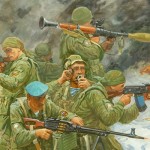 14 апреля — при посредничестве ООН в Швейцарии министрами иностранных дел Афганистана и Пакистана подписаны Женевские соглашения о политическом урегулировании положения вокруг ситуации в ДРА. Гарантами договорённостей стали СССР и США. Советский Союз обязался вывести свой контингент в 9-месячный срок, начиная с 15 мая; США и Пакистан, со своей стороны, должны были прекратить поддерживать моджахедов.15 мая — душманы контролируют 10 % территории Афганистана.24 июня — отряды оппозиции захватили центр провинции Вардак — город Майданшахр.10 августа — душманы взяли Кундуз1989 год23-26 января — операция «Тайфун».4 февраля — последнее подразделение Советской Армии покинуло Кабул.15 февраля — из Афганистана полностью выведены советские войска. Выводом войск 40-й армии руководил последний командующий Ограниченным контингентом генерал-лейтенант Б. В. Громов, который, как утверждается, последним перешёл пограничную реку Аму-Дарья (город Термез).Война в Афганистане — результатыГенерал-полковник Громов, последний командующий 40-ой армией (руководил выводом войск из Афганистана), в своей книге «Ограниченный контингент» высказал такое мнение относительно победы или поражения Советской Армии на войне в Афганистане:Я глубоко убежден: не существует оснований для утверждения о том, что 40-я армия потерпела поражение, равно как и о том, что мы одержали военную победу в Афганистане. Советские войска в конце 1979 года беспрепятственно вошли в страну, выполнили — в отличие от американцев во Вьетнаме — свои задачи и организованно вернулись на Родину. Если в качестве основного противника Ограниченного контингента рассматривать вооруженные отряды оппозиции, то различие между нами заключается в том, что 40-я армия делала то, что считала нужным, а душманы — лишь то, что могли.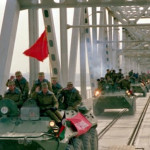 Перед 40-й армией стояло несколько основных задач. В первую очередь мы должны были оказать помощь правительству Афганистана в урегулировании внутриполитической ситуации. В основном эта помощь заключалась в борьбе с вооруженными отрядами оппозиции. Кроме того, присутствие значительного воинского контингента в Афганистане должно было предотвратить агрессию извне. Эти задачи личным составом 40-й армии были выполнены полностью.Моджахедам до начала вывода ОКСВА в мае 1988 года ни разу не удалось провести ни одной крупной операции и не удалось занять ни одного крупного города.Военные потери в АфганистанеСССР: 15 031 погибших, 53 753 раненых, 417 пропавших без вести1979 — 86 человека1980 — 1 484 человека1981 — 1 298 человек1982 — 1 948 человек1983 — 1 448 человек1984 — 2 343 человека1985 — 1 868 человек1986 — 1 333 человек1987 — 1 215 человек1988 — 759 человек1989 — 53 человекаПо званиям:
Генералов, офицеров: 2 129
Прапорщиков:             632
Сержантов и солдат:  11 549
Рабочих и служащих: 139Из 11 294 чел. уволенных с военной службы по состоянию здоровья остались инвалидами 10 751, из них — 1-й группы — 672, 2-й группы — 4216, 3-й группы — 5863 человека Афганских моджахедов: 56 000-90 000 (мирных жителей от 600 тыс. до 2 млн человек ) Потери в технике По официальным данным, составили 147 танков, 1314 бронемашин (БТР, БМП, БМД, БРДМ), 510 инженерных машин, 11 369 грузовиков и бензовозов, 433 артсистемы, 118 самолётов, 333 вертолета. В то же время эти цифры никак не конкретизировались — в частности, не опубликована информация о количестве боевых и небоевых потерь авиации, о потерях самолётов и вертолётов по типам и т. д.Экономические потери СССРНа поддержку кабульского правительства из бюджета СССР ежегодно расходовалось около 800 миллионов долларов США.На содержание 40-ой армии и ведение боевых действий из бюджета СССР ежегодно расходовалось около 3 миллиардов долларов
США.